  ΑΙΤΗΣΗ - ΔΗΛΩΣΗ ΓΟΝΕΑ/ΚΗΔΕΜΟΝΑΤο/τα παιδί/ιά μου κατά την αποχώρηση ή του/τους από το Σχολείο παραλαμβάνονται-συνοδεύονται                 5ο ΔΗΜΟΤΙΚΟ ΣΧΟΛΕΙΟ ΓΕΡΑΚΑΔηλώνω ότι επιθυμώ τη συμμετοχή του/των παιδιών μου στο Ολοήμερο Πρόγραμμα:Τηλέφωνα επικοινωνίας:    ΠΑΤΕΡΑ……………………………   ΜΗΤΕΡΑΣ…...................................ΟΙΚΙΑΣ…………………………………ΔΙΕΥΘΥΝΣΗ ΚΑΤΟΙΚΙΑΣ: ……………………………………………………………………………………………………e-mail:…………………………………………………………………………………………………………………………………………Ονοματεπώνυμο μαθητή/τριας:……………………………………………………………τάξη…………..	……………………………………………………………τάξη……..	………………………………………………………………….τάξη…………Δηλώνω ότι επιθυμώ ως ώρα αποχώρησης του/των παιδιού/ων μου από το πρόγραμμα του Ολοήμερου στις: 17:30(σημειώνετε με X ένα από τα δύο)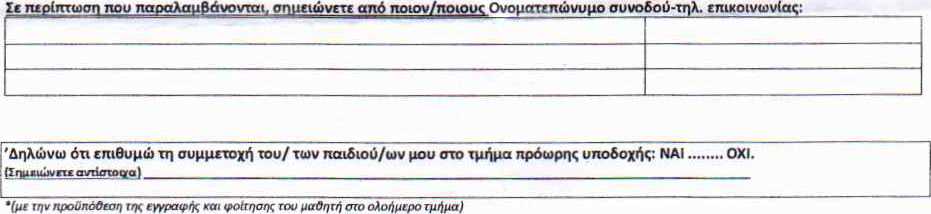                                   Ο/Η   Αιτ	-Δηλ.	                                                                                                                                                 …………/………../  2022Ονοματεπώνυμο πατέρα:Ονοματεπώνυμο μητέρας:ΝΑΙΟΧΙ